Стихотворение «Зимнему путешественнику»Автор: Дубровская Татьяна НиколаевнаЗимнему путешественникуЗимняя дорога. Лёд и колея.По пути немного задремала я…За окошком стужа, «зимник» на пути.Осторожно нужно: вечер впереди!За стеклом машины солнышка стрелаПолосою длинной небосвод зажгла!Солнышко минутку «потянулось» сонно,И еще минутку поморгало томно,Колпачок свой спальный показало всем.И… «Спокойной ночи!» - улеглось совсем!И луна на смену солнышку пришла.Мы же путь продолжим. Впереди – дела!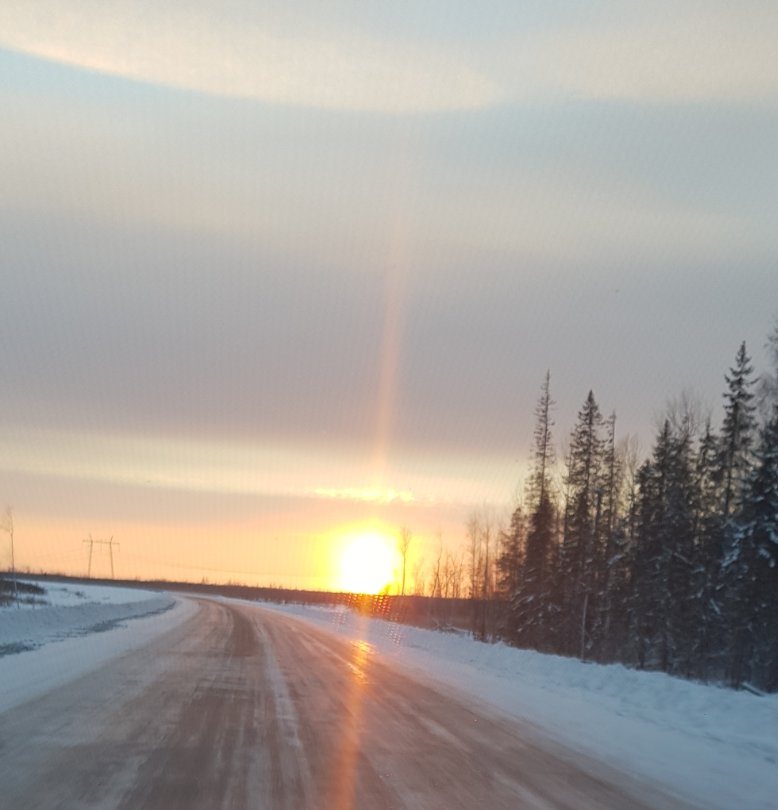 Фото автора